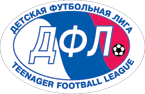                                                                              ТАБЛИЦА   РЕЗУЛЬТАТОВ    ИГРрегионального турнира Детской футбольной лиги России по футболу среди мальчиков2008-2009 годов рождения «Кубок наших отцов и дедов»18 – 19.05. 2019г.                                                                                                                                                                                             г. АлейскПОДГРУППА АГлавный судья соревнований:                                                                                                Г.Г.Турчинов                                                                                                                   ТАБЛИЦА   РЕЗУЛЬТАТОВ    ИГРрегионального турнира Детской футбольной лиги России по футболу среди мальчиков2008-2009 годов рождения «Кубок наших отцов и дедов»18 – 19.05. 2019г.                                                                                                                                                                                             г. АлейскПОДГРУППА ВГлавный судья соревнований:                                                                                                Г.Г.Турчинов                                                                                                                       РЕЗУЛЬТАТЫ  СТЫКОВЫХ  ИГР:       Регионального турнира Детской футбольной лиги России по футболу среди мальчиков2004-2005 годов рождения «Кубок наших отцов и дедов» посвящённого 74 годовщине Победы в ВОВМАТЧ ЗА VII – VIII МЕСТО:  ДЮСШ 2 г.Алейск  - ДЮСШ Усть-Пристаньского района  + : - МАТЧ ЗА V – VI  МЕСТО :      ДЮСШ  г. Горняк – ДЮСШ Топчихинского района  1 : 1 (0 : 3 п/пен)МАТЧ ЗА  III – IV МЕСТО:     ДЮСШ «Рубцовск 2» г.Рубцовск -  ДЮСШ «Рубцовск 1» г.Рубцовск   1 : 2       МАТЧ ЗА  I – II    МЕСТО :     ДЮСШ 1 г.Алейск  -  ДЮСШ Калманского района    0 : 1Главный судья соревнований:                                    Г.Г.Турчинов          №п/пКоманды1234РМОМ         1ДЮСШ -1 г. Алейск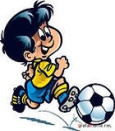 1 : 033 : 135 : 039-191         2ДЮСШ «Рубцовск» IIг. Рубцовск0 : 10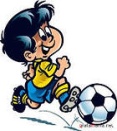 2 : 031 : 113-242         3ДЮСШ  Горняк1 : 330 : 23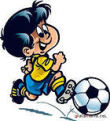 3: 034-533         4ДЮСШ  Усть-Пристань0 : 501 : 110 : 331-914№п/пКоманды1234РМОМ         1ДЮСЩ – 2г. Алейск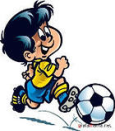 0 : 103 : 033 : 036-164         2ДЮСШ «Рубцовск» Iг. Рубцовск1 : 03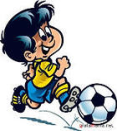 0 : 102 : 133-262         3ДЮСШ  Калманка0 : 301 : 031 : 032-361         4ДЮСШ  Топчиха0 : 301 : 200 : 101-603